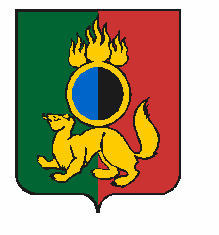 АДМИНИСТРАЦИЯ ГОРОДСКОГО ОКРУГА ПЕРВОУРАЛЬСКПОСТАНОВЛЕНИЕг. ПервоуральскВ целях реализации на территории городского округа Первоуральск Указа Президента Российской Федерации от 07 мая 2012 года № 600 «О мерах по обеспечению граждан Российской Федерации доступным и комфортным жильем и повышению качества жилищно-коммунальных услуг», постановлением Правительства Свердловской области от 01 апреля 2019 года № 208-ПП «Об утверждении региональной адресной программы «Переселение граждан на территории Свердловской области из аварийного жилищного фонда в 2019-2025 годах» (в редакции от 23 января 2020 года № 31-ПП»), постановлением Администрации городского округа Первоуральск от 03 октября 2017 года № 2014 «Об утверждении муниципальной адресной  программы «Переселение  граждан  на территории  городского округа Первоуральск из  аварийного  жилищного  фонда  в  2018 - 2025 годах» (в редакции от 30 января 2020 года), руководствуясь Уставом городского округа Первоуральск, Администрация городского округа ПервоуральскПОСТАНОВЛЯЕТ:1. Управлению жилищно-коммунального хозяйства и строительства городского округа Первоуральск (Копытова Н.А.):1.1. Организовать проведение работ по сносу  многоквартирного  дома, расположенного по адресу: город Первоуральск, улица Ильича, дом  № 13, с кадастровым номером 66:58:0111013:19, признанного в установленном законом порядке аварийным, со дня получения уведомления от Комитета по управлению имуществом Администрации городского округа Первоуральск о завершении мероприятий по расселению граждан.1.2. Предоставить в Комитет по управлению имуществом Администрации городского округа Первоуральск документацию, подтверждающую факт сноса многоквартирного дома: копии договоров подряда/муниципального контракта на осуществление работ по сносу многоквартирного дома, утилизации отходов, акт о приемке выполненных  работ.2. Комитету по управлению имуществом Администрации городского округа Первоуральск (Максименко Т.А.) после получения от Управления жилищно-коммунального хозяйства и строительства городского округа Первоуральск документации, указанной в пункте 1.2 настоящего постановления, организовать выполнение работ по снятию с технического и кадастрового учета, исключению из муниципальной собственности снесенного многоквартирного дома, в рамках реализуемой муниципальной программы «Управление муниципальной собственностью и земельными ресурсами,  расположенными  на   территории  городского  округа  Первоуральск  на  2017-2023 годы», утвержденной постановлением Администрации городского округа Первоуральск от 27 сентября 2016 года № 2097. 3. Направить настоящее постановление в Свердловское областное государственное унитарное предприятие «Областной центр недвижимости – Западное БТИ», в Управление Федеральной службы государственной регистрации, кадастра и картографии Свердловской области, в Отдел Управления федеральной миграционной службы России по Свердловской области.4. Настоящее постановление разместить на официальном сайте городского округа Первоуральск и опубликовать в газете «Вечерний Первоуральск».5. Контроль за исполнением настоящего постановления возложить на заместителя Главы Администрации городского округа Первоуральск по жилищно-коммунальному хозяйству, городскому хозяйству и экологии Полякова Д.Н.Глава городского округа Первоуральск                                                                     И.В.Кабец09.06.2020№1117О сносе многоквартирного жилого дома,расположенного по адресу: город Первоуральск, улица Ильича, дом № 13, признанного аварийным в установленном законом порядке